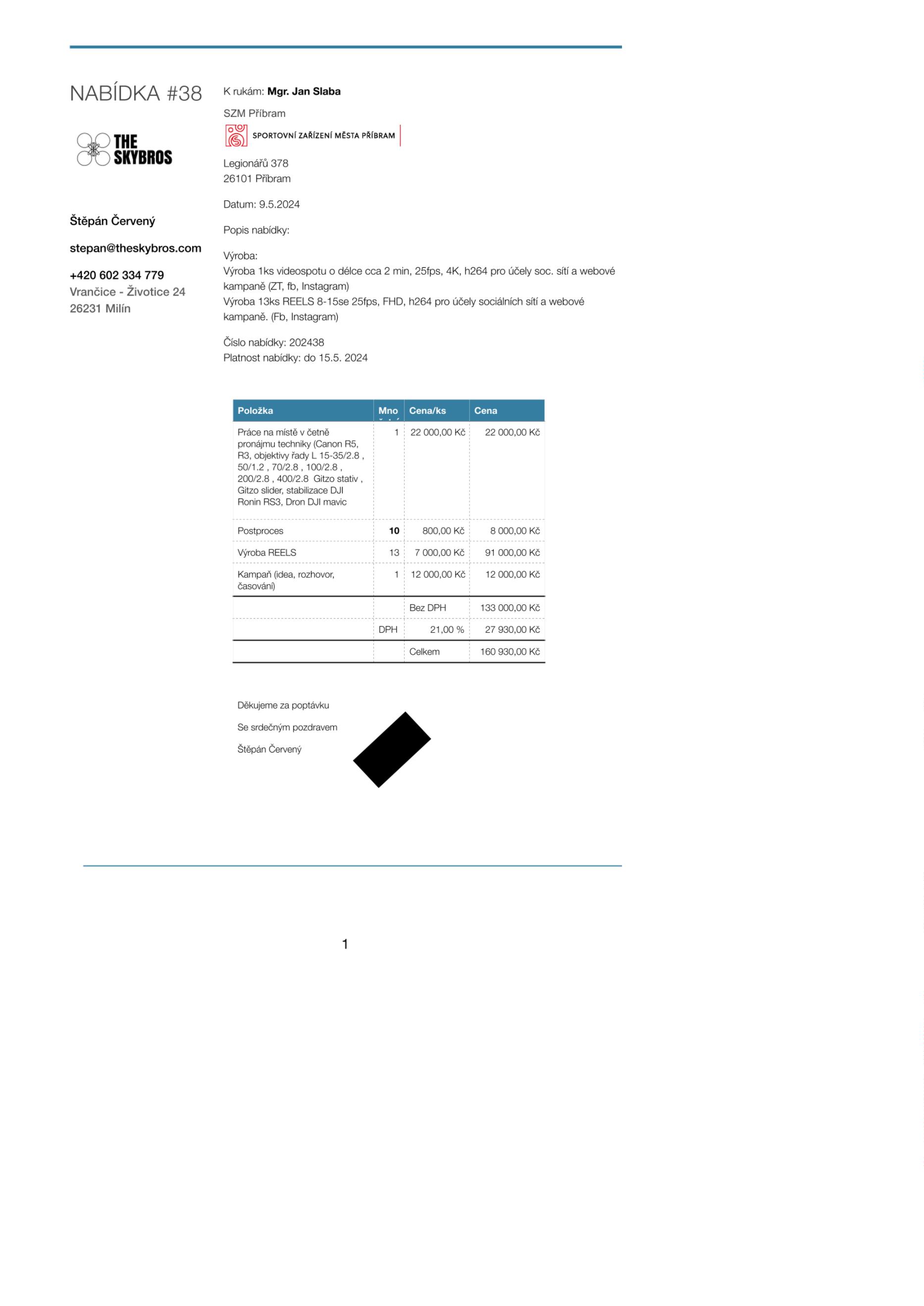 2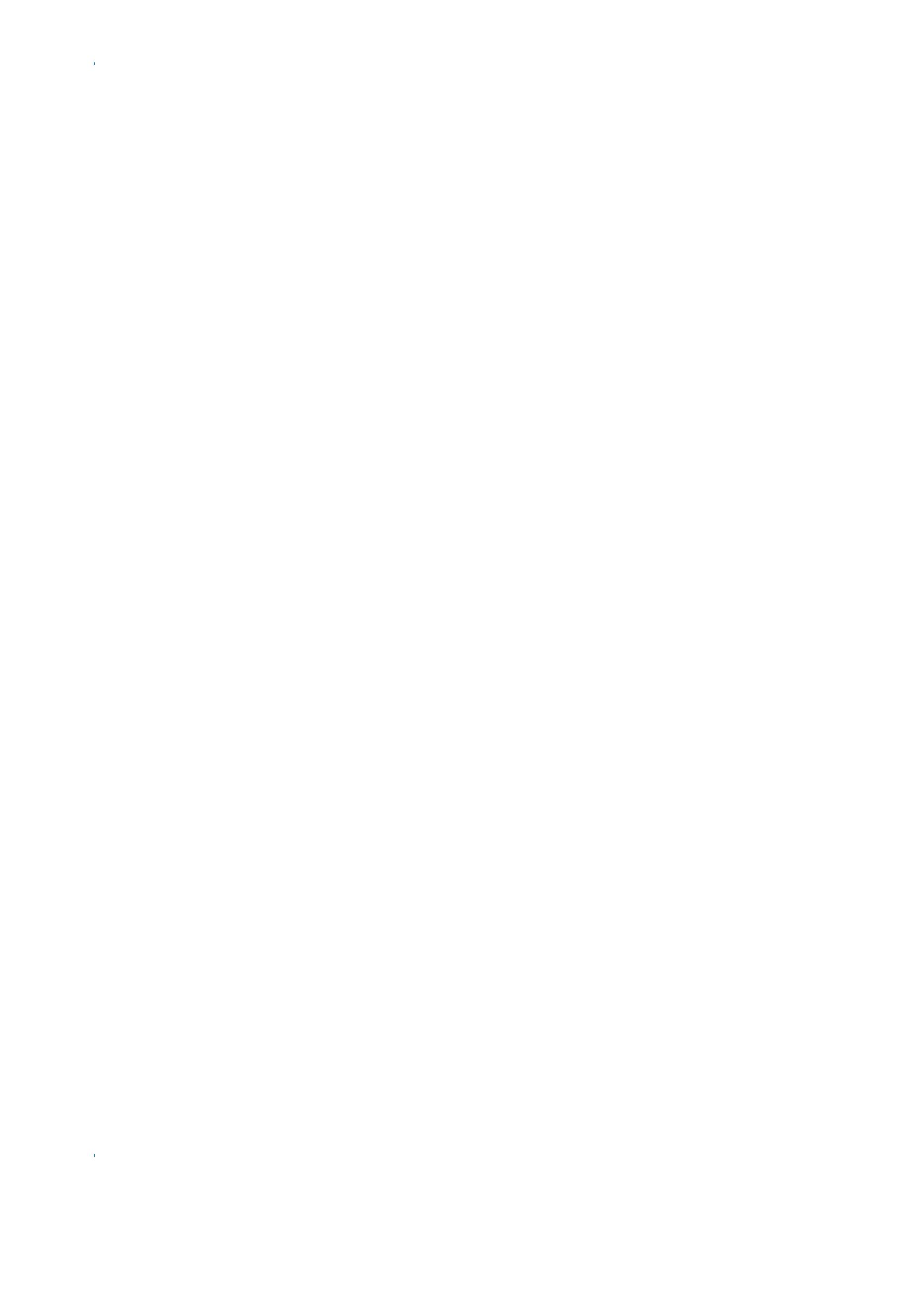 